28 Mart 1981 Tarihli Resmi GazeteSayı: 17293Bayındırlık Bakanlığından:Yapı Tesis ve Onarım İşleri İhalelerine Katılma YönetmeliğiEKLERİÖrnek:1YAPI ARAÇLARI BİLDİRİSİ (Değişik - R.G.: 30.3.1987 - 19416)(..................................) İŞİNDE KULLANACAĞIM YAPI ARAÇLARI BİLDİRİ ÇİZELGESİNot:     1-Gerekirse sayfa eklenebilir.İşbu Beyandaki Araçların Kendime ait Olduğunu                       2-Son sütuna ait belgeler eklenebilir  ve Kiralayarak Sağlayacağımı Tasdik Ederim.            İSİM-İMZAÖrnek:2/aMALİ DURUM BİLDİRİSİMali durumumun yukarıda yazılı olduğu şekilde olduğunu bildiririm.Not: Bu mali durum bildirisine, ait bankalardan alınan örnek 2/b’ye uygun mektuplar eklidir.                 İSİM - İMZAÖrnek:2/bBANKA MEKTUP ÖRNEĞİ.......................................BakanlığınaMüteahhidin adı ve soyadı : ...................................................Ticaret unvanı                    : ....................................................Yukarıdaki bilgiyi müşterilerimizin isteği üzerine arz ederiz..... / .... / 19.............................. BankasıYetkili İmzalar   Örnek:3TEKNİK PERSONEL BİLDİRİSİ(............................) işinde kullanacağımteknik personele ait bilgiler         Teknik teşkilatımın yukarıda yazılı olanlardan ibaret olacağını bildiririm.                                                                İSİM-İMZAÖrnek:3/a..................... işine ait ORGANİZASYON ŞEMASI (Ek - R.G.: (7.10.1989 - 20305)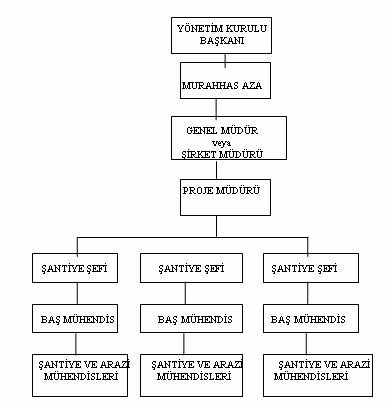 Müteahhit Firma YetkilisiİSİM ve İMZANot: a) Bu şema şirket statüsüne göre ayarlanacaktır.        b) Her kutu isimlendirilecektir.                              c) İşin niteliğine göre yeterli sayıda şantiye şefliği kurulabilir.Örnek:4TAAHHÜT BİLDİRİSİBitirdiğim işlerle taahhüde bağlanan ve bağlanacak olan işlerimi gösterir bildiriNot :     1- Gerekirse sayfa eklenebilir.                                                                             Yukarıdaki bilgilerin doğruluğunu             2- Son sütuna ait belgeler eklenebilir.                                                                           beyan ve kabul ederim.             (*) Sözleşme fiyatları ile                                                                                                        İSİM-İMZASayı: Tarih: (Değişik - R.G.: 30.1.1988 - 19710)                                            Örnek: 5/a  (Değişiklik- R.G. 30.01.1988-19710)fotoğrafüstüresmi mühürİŞ BİTİRME BELGESİİşveren                                   :.....................................................................İşyeri                                     :.....................................................................İşin Adı                                  :.....................................................................İlgilinin Adı ve Soyadı             :.....................................................................Belgenin ne sıfatla verildiği (1) :.....................................................................İnşaatın Sınıfı                          :.....................................................................Rakam ve Yazı ileİlk Keşif Tutarı                       :.....................................................................Son Keşif Tutarı (2)               :.....................................................................Sözleşme Tarihi                      :.....................................................................Geçici Kabul Tarihi                :.....................................................................Kesin Kabul Tarihi                 :............................................................................İMZA (*)AÇIKLAMA :1.    İlgilinin müteahhit veya taşeron olduğu açıklanacaktır.2.    Kesin hesabın neticelenmediği hallerde en son hakediş raporundaki keşif tutarı (her türlü fiyat farkları hariç)Madde 8/II-c’ye göre düzenlenmesi halinde Maliye, Bayındırlık ve İskan Bakanlıklarınca yayımlanan (Emlak vergisi uygulamasına esas olmak üzere binaların metrekare ortalama inşaat maliyet bedellerini gösterir cetvel) den hesaplanır.(*) Sözleşmeyi yapan yetkili makam (Resmi mühür, kaşe, İsim ve unvan belirtilecektir.NOT : Verilecek bilgilerin değerlendirilebilmesi için örnek 6’daki bu işe ait müteahhitlik kıymetlendirme raporunun Bayındırlık ve İskan Bakanlığına gelmiş olması gerekir.Madde 8/II-c’ye göre düzenlenmesi halinde bu şart aranmaz.                                                                                                   Örnek: 5/bFotoğrafüstüResmi MühürİŞ DENETLEME BELGESİİşveren                                   :.....................................................................İşyeri                                     :.....................................................................İşin Adı                                  :.....................................................................İlgilinin Adı ve Soyadı             :.....................................................................Belgenin ne sıfatla verildiği (1) :.....................................................................Diğer sıfatla çalışanlar (2)        :.....................................................................          Rakam ve Yazı ileİlk Keşif Tutarı                       :.....................................................................Son Keşif Tutarı (3)               :.....................................................................Sözleşme Tarihi                      :.....................................................................Geçici Kabul Tarihi                :.....................................................................Kesin Kabul Tarihi                 :.....................................................................Hangi tarihler arasındagörev yaptığı                          :.....................................................................Görevi sırasında işinmüteahhidine ilgilinin imzasıile ödenen hakediş miktarı (4) :.....................................................................İMZA (*)AÇIKLAMA :(1) İlgili Kontrol Yönetmeliğinde sayılan sıfatlardan hangisi ile görev yapmışsa o sıfat yazılacaktır.(2) Aynı işte çalışan diğer teknik elemanların isim ve unvanları yazılacaktır.(3) Kesin hesabın neticelenmediği hallerde en son hakediş raporundaki keşif tutarı (her türlü fiyat farkı hariç)(4) Her türlü fiyat farkı hariç.(*) Sözleşmeyi yapan yetkili makam (Resmi mühür, kaşe, isim ve unvan belirtilecektir.)                                                                                                   Örnek 5/cFotoğrafüstüresmi mühüriŞ YÖNETME VE  DENETLEME BELGESİ (1)GÖREV BELGESİ (2)Bakanlık                                : ....................................................................İlgilinin Adı ve Soyadı             :.....................................................................Görevi                                   :.....................................................................Göreve Başladığı Tarih           :.....................................................................Görevden Ayrıldığı Tarih        :.....................................................................Yapım yatırım bütçesininen büyük değer veren biryıllık süreye ait tutarı               :.....................................................................İMZA (*)AÇIKLAMA :(1)  Genel Müdür veya Yardımcıları için bu başlık ile düzenlenir.(2) Bakan, Müsteşar ve Yardımcıları ile Bayındırlık Kurulu asil üyeleri için bu başlık ile düzenlenir. (*) Bakan ve Müsteşarlar için Bakan, diğerleri için Bakan veya Müsteşar imzalar.Sayı: Tarih: (Ek - R.G.: 30.1.1988 - 19710)                                         Örnek: 5/d (Değişiklik- R.G. 30.01.1988-19710)Fotoğraf üstüResmi MühürİŞ YÖNETME BELGESİİşveren                                        :...............................................................İşyeri                                           :...............................................................İşin Adı                                        :...............................................................İlgilinin Adı ve Soyadı                   :...............................................................Belgenin ne sıfatla verildiği (1)       :...............................................................Aynı sıfatla çalışanlar (2)               :...............................................................Rakam ve Yazı ileİnşaat Sınıfı                                  :...............................................................İlk Keşif Tutarı                             :...............................................................Son Keşif Tutarı (3)                     :...............................................................Sözleşme Tarihi                            :...............................................................Geçici Kabul Tarihi                      :...............................................................Kesin Kabul Tarihi                       :...............................................................Hangi tarihler arasındagörev yaptığı                                :...............................................................İlgilinin görevi sırasındaişin müteahhidine ödenenhakediş miktarı (4)                       :...............................................................İMZA (*)AÇIKLAMA :(1) İlgili, Kontrol Yönetmeliğinde  veya madde 8/III-c’de sayılan sıfatlardan hangisi ile görev yapmışsa o sıfat yazılacaktır.(2) Aynı işte aynı sıfatla çalışan diğer teknik elemanların isimleri yazılacaktır.(3) Kesin hesabın neticelenmediği hallerde en son hakediş raporundaki keşif tutarı (her türlü fiyat farkı hariç)Kamu kuruluşları dışındaki kuruluşlara iş yapılması halinde Maliye, Bayındırlık ve İskan Bakanlıklarınca yayımlanan (Emlak vergisi uygulamasına esas olmak üzere binaların inşaat sınıflarına göre metrekare ortalama inşaat maliyet bedellerini gösterir cetvel) den hesaplanır.(4) Her türlü fiyat farkı hariç.(*) Sözleşmeyi yapan yetkili makam (Resmi mühür, kaşe, isim ve unvan belirtilecektir.)                                                                                                   Örnek: 6GİZLİMÜTEAHHİT KIYMETLENDİRME RAPORUNot: Parantez içindeki rakamlar not’u gösterirÖrnek:7MUVAFAKATNAME ÖRNEĞİDeğişik - R.G.: 26.3.1999 - 23651Şahıslar İçin: Anonim Şirketlerde (Yönetim Kurulu Başkanı, Yönetim Kurulu Üyesi, Genel Müdür, Murahhas Üyesi), Limited şirketlerde (Müdür) kollektif ve komandit şirketlerde (ortağı)BAYINDIRLIK VE İSKAN BAKANLIĞINAMüteahhitlik Karnemin, ortağı /Yönetim Kurulu Başkanı/Yönetim Kurulu Üyesi / Genel Müdürü /Müdürü / Murahhas Üyesi / Müdürü/ Teknik Müdürü (1) bulunduğum ................(2)..............Şirketine devrine muvafakat ederim. Şirketten ayrıldığım takdirde durumdan Bakanlığınızı yazı ile derhal haberdar edeceğim.Not: Bu muvafakatnameler noterlikçe tasdikli olacaktır.(1)   İlgilinin sıfatı yazılacaktır.(2)   Şirketin ticari ünvanı tam olarak yazılacaktır.b) Şirket için talep dilekçesi:BAYINDIRLIK VE İSKAN BAKANLIĞINA................................ adına tahakkuk eden müteahhitlik karnesini şirketimiz adına devralmak istiyoruz. Şirketten ayrıldığı takdirde durumdan Bakanlığınızı yazı ile derhal haberdar edeceğiz.NOT: Bu dilekçe şirket statüsüne uygun şekilde imza edilecek. Bu talep dilekçesi noterlikçe tasdikli olunacaktır.Örnek: 8TAAHHÜTNAME ÖRNEĞİ (Değişik - R.G.: 26.3.1999 - 23651)a) Şahıslar İçin:BAYINDIRLIK VE İSKAN BAKANLIĞINABakan, Milletvekili ve herhangi bir Kamu Kurum ve Kuruluşunda halen görevde olmadığımı ve Müteahhitlik Karnemi (1) Ortağı/ Yönetim Kurulu Başkanı/Yönetim Kurulu Üyesi/Genel Müdürü/ Murahhas Üyesi/ Müdürü/ Teknik Müdürü olarak devrettiğim .......................... (2) ............................ Şirketinde devrettiğim sıfatla çalışacağımı şirkette fiilen çalışmadığım tespit edildiği takdirde karnemin Bayındırlık ve İskan Bakanlığınca iptal edilmesini kabul ettiğimi taahhüt ederim.NOT: Bu taahhütnameler el yazısı ve noterlikçe tasdikli olacaktır.b) Şirket İçin:BAYINDIRLIK VE İSKAN BAKANLIĞINAMüteahhitlik Karnesinin (1) (Ortağı/Yönetim Kurulu Başkanı/Yönetim Kurulu Üyesi/ Genel Müdürü/ Murahhas Üyesi/ Müdürü/ Teknik Müdürü) olarak devraldığımız...................(3).........................yı................(2).......................... Şirketimizde bu sıfatla fiilen çalıştıracağımızı ve fiilen çalıştırmadığımız tespit edildiği takdirde karnemizin Bayındırlık ve iskan Bakanlığınca iptal edilmesini kabul ettiğimizi taahhüt ederiz.(1) ilgili hangi sıfatla karnesini devrediyor ise yazılacak.(2) Şirketin Ticari unvanı tam olarak yazılacak.(3) İlgilinin Adı ve Soyadı tam olarak yazılacak.Not: Bu taahhütnameler noterlikçe tasdikli olacaktır.YAPI ARAÇLARININYAPI ARAÇLARININYAPI ARAÇLARININYAPI ARAÇLARININYAPI ARAÇLARININYAPI ARAÇLARININYAPI ARAÇLARININCinsi ve ÇeşidiAdediYaşıKapasitesiHalen Bir İşte Kullanılıp KullanılmadığıÇalıştırıldıkları veya Muhafaza Edildikleri Yerlerin AdresleriKendisine Ait Olup Olmadığı veya KiralayacağıAdı ve SoyadıAdı ve SoyadıTicaret UnvanıTicaret UnvanıYasal İşyeri AdresiYasal İşyeri Adresiİhalesine gireceği iş için tahsis edilecek sermaye miktarıİhalesine gireceği iş için tahsis edilecek sermaye miktarıİhalesine gireceği iş için tahsis edilecek sermaye miktarıNakit olarak (TL.)Nakit olarak (TL.)Nakit olarak (TL.)İhalesine gireceği iş için tahsis edilecek sermaye miktarıİhalesine gireceği iş için tahsis edilecek sermaye miktarıİhalesine gireceği iş için tahsis edilecek sermaye miktarıMalzeme olarak (TL.)Malzeme olarak (TL.)Malzeme olarak (TL.)İhalesine gireceği iş için tahsis edilecek sermaye miktarıİhalesine gireceği iş için tahsis edilecek sermaye miktarıİhalesine gireceği iş için tahsis edilecek sermaye miktarıToplam (TL.)Toplam (TL.)Toplam (TL.)BİLDİRİ TARİHİNDEKİ MEVDUAT VE KREDİ DURUMUBİLDİRİ TARİHİNDEKİ MEVDUAT VE KREDİ DURUMUBİLDİRİ TARİHİNDEKİ MEVDUAT VE KREDİ DURUMUBİLDİRİ TARİHİNDEKİ MEVDUAT VE KREDİ DURUMUBİLDİRİ TARİHİNDEKİ MEVDUAT VE KREDİ DURUMUBİLDİRİ TARİHİNDEKİ MEVDUAT VE KREDİ DURUMUBİLDİRİ TARİHİNDEKİ MEVDUAT VE KREDİ DURUMUBİLDİRİ TARİHİNDEKİ MEVDUAT VE KREDİ DURUMUBİLDİRİ TARİHİNDEKİ MEVDUAT VE KREDİ DURUMUBanka İsmiSerbest Mevduat (TL:)Serbest Mevduat (TL:)Serbest Mevduat (TL:)Kullanılmış Krediler (TL:)Kullanılmış Krediler (TL:)Kullanılmış Krediler (TL:)Kullanılmamış Krediler (TL:)Kullanılmamış Krediler (TL:)Banka İsmiSerbest Mevduat (TL:)Serbest Mevduat (TL:)Serbest Mevduat (TL:)NakitTeminatTeminatNakitTeminatTOPLAMSerbest Mevduat (TL.)KredilerKredilerKredilerKredilerSerbest Mevduat (TL.)KullanılmışKullanılmışKullanılmamışKullanılmamışSerbest Mevduat (TL.)Nakit (TL.)Teminat (TL.)Nakit (TL.)Teminat (TL.)A. Bildiri tarihinde mevcut olanlarA. Bildiri tarihinde mevcut olanlarA. Bildiri tarihinde mevcut olanlarA. Bildiri tarihinde mevcut olanlarA. Bildiri tarihinde mevcut olanlarA. Bildiri tarihinde mevcut olanlarA. Bildiri tarihinde mevcut olanlarAdı ve SoyadıUnvanıY. Müh.Y. Mim. Müh.Mim.F.M. KalfaUnvanıY. Müh.Y. Mim. Müh.Mim.F.M. KalfaDiploma NoTarihiDiploma NoTarihiBağlantı DurumuOrtakÜcretliSözleşmeliBağlantı Durumunu Kanıtlayan BelgelerB. İşi taahhüt ettiğim takdirde ilave olarak temin edeceğim teknik kadroB. İşi taahhüt ettiğim takdirde ilave olarak temin edeceğim teknik kadroB. İşi taahhüt ettiğim takdirde ilave olarak temin edeceğim teknik kadroB. İşi taahhüt ettiğim takdirde ilave olarak temin edeceğim teknik kadroB. İşi taahhüt ettiğim takdirde ilave olarak temin edeceğim teknik kadroB. İşi taahhüt ettiğim takdirde ilave olarak temin edeceğim teknik kadroB. İşi taahhüt ettiğim takdirde ilave olarak temin edeceğim teknik kadroUnvanıUnvanıAdediAdediNasıl temin edileceği hakkında not: (Ortak-Sözleşmeli-Ücretli)Nasıl temin edileceği hakkında not: (Ortak-Sözleşmeli-Ücretli)Nasıl temin edileceği hakkında not: (Ortak-Sözleşmeli-Ücretli)İşverenİşinİşinİşinİşinİşinİşinİşinBeyanın doğruluğunu kanıtlayan belgelerİşverenAdıYeriKeşif tutarı (TL.)Sözleşme günüBitirme günüSüre uzatımıSon hakedişe göre yapılan işin tutarı (TL.)Beyanın doğruluğunu kanıtlayan belgelerMüteahhidin Adı ve SoyadıMüteahhidin Adı ve Soyadıİşin Adıİşin Adıİlk Keşif Bedeliİlk Keşif BedeliTenzilat Yüzdesi ve TutarıTenzilat Yüzdesi ve TutarıSözleşme TarihiSözleşme TarihiSüresi ve İşin Bittiği TarihSüresi ve İşin Bittiği TarihSon Keşif Bedeli (fiyat farkları hariç)Son Keşif Bedeli (fiyat farkları hariç)Kıymetlendirilecek hususlarKıymetlendirilecek hususlarŞantiyede Kontrol veya amirinin mütalâasıBölge Md. ve Bölge Kontrol amirinin mütalâasıMerkezin mütalâasıİş tutumuTeşkilatının yeterlilik derecesi (10)İş tutumuİyi kalitede malzeme kullanımı gayreti (10)İş tutumuKalifiye işçi kullanma gayreti (10)İş tutumuİnşaat ekipmanı yeterlilik ve organizasyonu (10)İnşaat süresince gözlemlerSözleşme, şartlaşma, program ve emirlere riayet (40)İnşaat süresince gözlemlerİşçi ve ilgili mevzuata riayet (20)İnşaat süresince gözlemlerToplamRaporu vereninAdı ve SoyadıRaporu vereninİmzasıRaporu vereninTarih